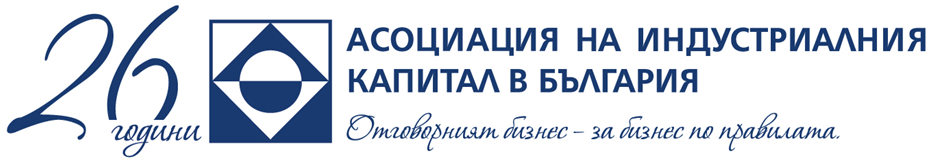 Изх. № 256/20.11.2023 г.ДОГ-ЖА МАРИЯ ГАБРИЕЛ,ЗАМЕСТНИК МИНИСТЪР-ПРЕДСЕДАТЕЛ И МИНИСТЪР НА ВЪНШНИТЕ РАБОТИ,ПРЕДСЕДАТЕЛ НА НСТСОтносно: Проект на Закона за държавния бюджет на Република България за 2024 г., Закона за бюджета на държавното обществено осигуряване за 2024 г. и Закона за бюджета на Националната здравноосигурителна каса за 2024 г.УВАЖАЕМА ГОСПОЖО ПРЕДСЕДАТЕЛ,Асоциацията на индустриалния капитал в България разгледа задълбочено горепосочените законопроекти и отчитайки настоящата икономическа и политическа ситуация в България, изразява следното становище:По проекта на Закон за държавния бюджет на Република България за 2024 г.В свое становище Асоциацията на индустриалния капитал в България направи своята прогноза за развитие на макроикономическите показатели на българската икономика и отправи препоръки за приоритетни политики, които да се реализират чрез държавния бюджет на Република България през 2024 г. С неудовлетворение констатираме, че представеният проект на Закона за държавния бюджет на Република България за 2024 г. и актуализирана средносрочна бюджетна прогноза за периода 2024-2026 г. не възприемат нито една от нашите препоръки. С Бюджет - 2024 г.  Министерство на финансите вместо да търси възможности за фискална консолидация продължава политиката на увеличение на бюджетните разходи, нови бюджетни дефицити, финансирани с нов държавен дълг и дестабилизация на публичните финанси. Удовлетворени сме, че предложеният от настоящото редовно правителство проект на Закон за държавния бюджет на Република България за 2023 г. не предвижда съществена промяна да данъчния модел и на основните данъчни ставки, въпреки че като цяло общата данъчно-осигурителна тежест за гражданите и бизнеса расте.Подкрепяме и рекордно високия размер на инвестиционната програма през 2024 г. и особено планирания над 1 млрд. фонд за финансиране на общински проекти, но липсва информация кои инвестиционни проекти ще бъдат изпълнени през 2024 г. Намаляването на капиталовата програма с 2.4 млрд. лв. заради отпадането на планираните в приходната част на ДБ 2024 приходи от енергийна такса върху вноса и транзитния пренос на природен газ с произход от Русия показва, че инвестиционната програма представлява по-скоро буфер, в случай че не се съберат планираните приходи, отколкото реално намерение за инвестиции в българската икономика. Липсва информация и за изпълнението на проектите по НПВУ.  Конкретните ни аргументи за неподкрепа на проекта на Закона за държавния бюджет на Република България за 2024 г. са следните:Прогнозата за 3,2 % ръст на БВП е твърде оптимистична (на границата на фантазията). Според данните за септември 2023 г. трендът за спад на промишленото производство се задълбочава. Икономиките на Германия, Нидерландия, Австрия, Дания, Естония са в рецесия и наблюдаваме забавяне на икономиките на всички основни търговски партньори на България. Намаляващ е и трендът на растеж на българската икономика за 1-2-3 тримесечие на 2023 г. (2.1% - 1-во; 2.0% - 2-ро и 1.7% за 3-то тримесечие). ЕК прогнозира ръст на БВП на България през 2024 г. в размер на 1.8%. Индустрията очаква спада в продажбите да продължи.Относително висока прогноза на ръста на инфлацията - 4.8% . ЕК прогнозира 4.0%.Неизпълнима прогноза за размер на приходите на КФП - 77,6 млрд. С 10.5 млрд. повече от очакваното изпълнение на приходите на КФП през 2023 г. (67,2 млрд. лв.) Ръстът на бюджетните приходи е 15,6% при прогнозни инфлация - 4,8% и ръст на БВП - 3,2%, общо 8%. Разликата от 7.6% ръст на приходите трябва да се изпълнят от повишена събираемост на приходите (5 млрд.), което според АИКБ е невъзможно.Включването в приходната част на КФП на  енергийна такса върху вноса и транзитния пренос на природен газ с произход от Русия (2.4 млрд. лв.) е съществен риск за бюджета и бюджетния дефицит, ако същата не бъде събрана. Този условен приход ще осигурява финансиране за безусловни, сигурни разходи като пенсии, социални плащания.Запазване на понижените данъчни ставки по ДДС (хляб и брашно; ресторантьорски и кетъринг услуги).Повишават се данъчните оценки и съответно данък „Сгради“ и ТБО, без да е направена реформата, въвеждаща принципа "Замърсителят плаща".Изземването на 100% дивидент за държавата от държавните дружества и предприятия се превръща в трайна политика, която декапитализира дружествата, лишава ги от възможности за инвестиции и намалява конкурентоспособността им. 11,6 млрд. лв. повече бюджетни разходи в КФП спрямо очакваното изпълнение на бюджетните разходи в КФП през 2023 г. (73 млрд. лв.). Допълнителните разходи са функционално разпределени както следва: 2,1 млрд. лв. за заплати; 2,5 млрд. лв. за пенсии; 1.8 млрд. лв. за здравеопазване; 1 млрд. лв. за военна техника; 1 млрд. лв. за общински проекти. Продължава практиката за щедро финансиране на нереформирани сектори.Увеличение на разходите за заплатите и възнагражденията за полиция, вътрешен ред и сигурност с 367.3 млн. лв. Липса на реформи в сектор сигурност (полиция).Увеличение на разходите за нереформирания сектор "Здравеопазване".Увеличение на издръжката на общите държавни служби без изисквания за реформи. Липсват намерения за централизиране на дейности, аутсорсване, съкращаване на персонал и т.н.Увеличение на заплати и възнаграждения на заетите в бюджетния сектор без това да е съпроводено с редуциране на числеността.3% дефицит при умерен ръст на икономиката е грешка. Тази дефицитна бюджетна политика води до нов дълг от над 6,4 млрд. лв. през 2024 г. Размерът на дълга към края на 2022 г. е 36 млрд. лв. и 66,6 млрд. ще бъде размерът на дълг към края на 2026 г. Ръст с 30 млрд. лв. и почти удвояване на дълга за един мандат. Съответно разходите за лихви за обслужване на дълга ще растат от 0.652 млрд. лв. през 2022 г. и  2.260 (1%) млрд. лв. за 2026 г. – ръст близо 4 пъти.Продължава практиката за пререгулиране и увеличена административна тежест за бизнеса. Например праговете за задължителен финансов одит са 4 пъти по рестриктивни отколкото са определени от Директивата на ЕС. Създават се прекомерни и излишни административни и финансови тежести на МСП. Законовата лихва остава прекомерно висока – ОЛП + 10 % и др., но за сметка на това остава непроменен недостатъчния лимит за ваучери за храна.Определеният неснижаем остатък на Фискалния резерв в размер на 4.5 млрд. лв. вече е крайно недостатъчен, за да изпълнява основната си функция - осигуряване на ликвидност на публичните финанси. Още повече, че част от този резерв са целеви финансови средства (Сребърен фонд, фонд "Козлодуй" и др.) и не могат да бъдат използвани за осигуряване на ликвидност. Фискалният резерв беше замислен при учредяването си така, че да осигури финансово обезпечение на бюджетните разходи за 3 - месечен период. В настоящия момент 4.5 млрд. изпълняват тази функция за не повече от 3 седмици.Такъв бюджет прахосва спестеното фискално пространство, без да инвестира в реформи, продължава нетаргетирано да раздава пари „на калпак“, съдържа съществен риск за прекомерен дефицит и ни отдалечава от еврозоната.По проекта на Закон за бюджета на държавното обществено осигуряване за 2024 г.АИКБ подкрепя предложението предприятията да заплащат първите 2 дни от отпуска за временна нетрудоспособност. Това е частично решаване на 12 - годишна несправедливост. Подкрепяме и запазването на размерите на минималното и максималното обезщетение за безработица и размера на обезщетението за отглеждане на малко дете до 2 год.АИКБ смята, че през последните години политическите партии, водени от политически популизъм и търсейки бърза и пряка политическа и електорална изгода, приеха решения и извършиха действия и бездействия, които разрушават пенсионноосигурителния модел в България. Предложеният законопроект затвърждава това наше становище - защото предлага продължаване на политики и мерки, които не подкрепяме, като:Увеличение на МРЗ - 933 лв. (20% ръст на МРЗ, при 1.7% ръст на производителността и 6,3% инфлация). Формулата за изчисляване на МРЗ не изпълнява изискванията на Директива за МРЗ и Конвенция 131 на МОТ и негативно влияе на трудовия пазар и развитието на българската икономика;Увеличение на максимален осигурителен доход до 3750 лв. и последващ ръст по 300-350 лв. год. АИКБ смята за обоснован МаксОД = 1460 (СОД) х 2.5 = 3650 лв.Увеличаване на минималния осигурителен доход за самоосигуряващите се лица и за регистрираните земеделски стопани и тютюнопроизводители в размер на 933 лв.Запазване на рудимента -  минимални осигурителни доходи, които социалните партньори престанаха да договарят, тъй като нямат практическа стойност и представляват тежест, както и административното им увеличение като следствие на увеличената минимална работна заплата;Запазването  на допълнителното възнаграждение за прослужено време (класове) – определяно административно дискриминационно плащане, без аналог в Европа, обременяващо частния секторЗапазването на продължителността на отпуск за бременност и раждане (410 дни) - най-дългият подобен отпуск в Европа и последващ отпуск върху този отпуск за сметка на предприятията; Липса на реформи в медицинската и трудовата експертиза и в отпускането на инвалидни пенсии. Нов ръст на ИП с 3% при намаляващо население. Няма мерки срещу източване на социални фондове - професионални безработни, мними болни, мними инвалиди.Гореописаните политики, провеждани посредством проекта за бюджет, дават основание на АИКБ да се въздържи от подкрепа на проекта на Закона за бюджета на държавното обществено осигуряване за 2024 г.По проекта на Закон за бюджета на Националната здравноосигурителна каса за 2024 г.Здравноосигурителната система има спешна нужда от план за развитие, който да обезпечава реализирането на конкретни реформи. Така например - увеличаването на дела на средствата за скрининг следва да се извършва на базата на нови, европейски стандарти за профилактични прегледи на населението. От предложения проект на Закон за бюджета на Националната здравноосигурителна каса за 2024 г. въпреки ръста на бюджета липсва заявка за дългоочакваната реформа, което е достатъчно основание АИКБ да се въздържи от подкрепа на проекта на Закон за бюджета на Националната здравноосигурителна каса за 2024 г.С УВАЖЕНИЕ,ВАСИЛ ВЕЛЕВ, ПРЕДСЕДАТЕЛ НА УПРАВИТЕЛНИЯ СЪВЕТ НА АСОЦИАЦИЯ НА ИНДУСТРИАЛНИЯ КАПИТАЛ В БЪЛГАРИЯ